Example provision map Name of setting:Name of child:D.O.B:                                                                                     Age:Date initially completed:                                                    Date of review:Completed by: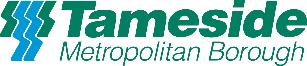 Identified Need - area of learning - AssessAnticipated outcome/SMART target - PlanDescription of Provision - include staff time/specialist resources - DoChild’s Response to Provision – and Interventions Review